西安交通大学出站流程及材料清单时间：2017-12-07    浏览：6104次一、出站流程图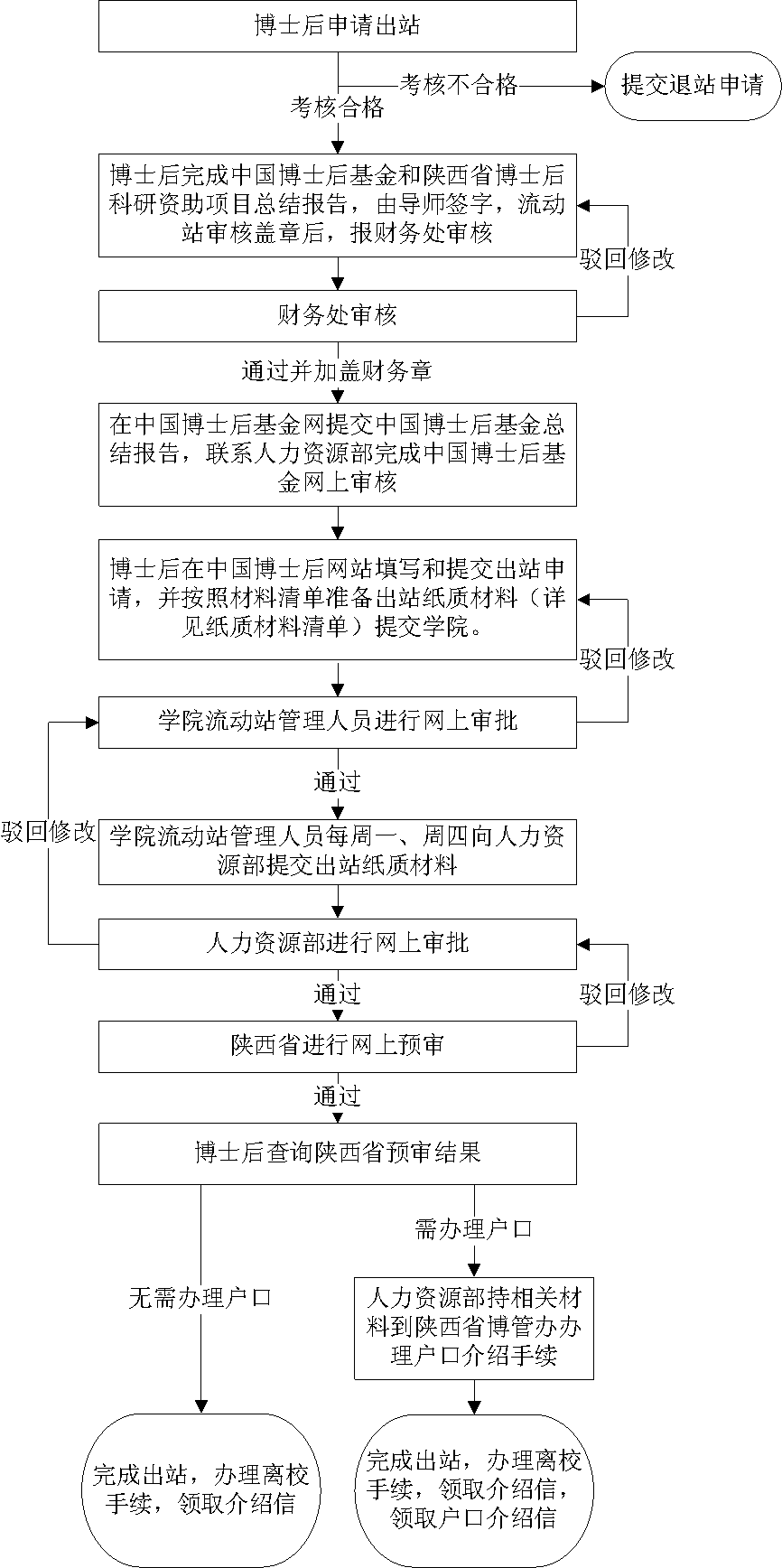 二、博士后人员出站纸质材料清单※注意事项1. 所有申请信息需如实填写，包括婚姻状况，博士后期间成果等。2. 所有上传资料需为原件的“清晰”“完整”“彩色”“扫描”件，身份证需上传正反面。序号材料名称数量备注1博士后研究人员工作期满业务考核表2所在学院流动站负责人签字，并加盖学院公章（必要材料）2博士后研究人员工作期满审批表2不需要学院盖章（必要材料）3博士后研究人员接收单位意见表，或商调函/调档函复印件2非“回原单位”的申请者提供，由接收单位的人事部门出具。4中国博士后科学基金资助项目总结报告1在站期间获此资助者提供，需导师签字，学院和财务处审核、签字盖章5陕西省博士后科研资助总结报告2在站期间获此资助者提供，需导师签字，学院和财务处审核、签字盖章6出站落户证明材料1出站时需要迁户的人员提供7博士后出站研究报告3按照博士毕业论文的格式，有封皮，有目录，单独胶装成册。